Performance curve of Pump Source: Grundfos Product Guide-SP-TL-014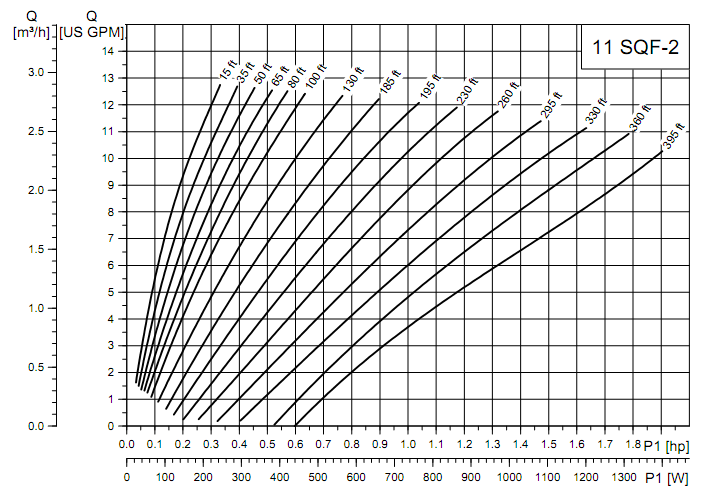 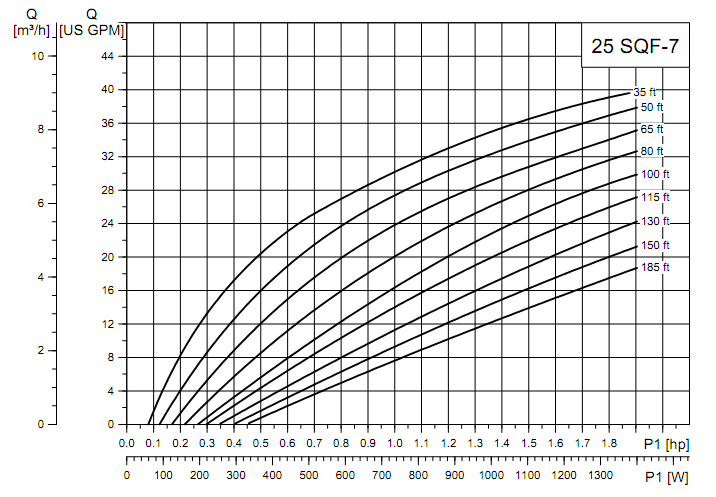 